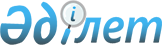 Қазақстан Республикасы Yкiметiнiң 2005 жылғы 30 маусымдағы N 666 қаулысына өзгерiс енгiзу туралыҚазақстан Республикасы Үкiметiнiң 2005 жылғы 11 қазандағы N 1013 Қаулысы

      Қазақстан Республикасының Yкiметi  ҚАУЛЫ ЕТЕДI: 

      1. "Қазақстан Республикасы Үкiметiнiң резервiнен қаражат бөлу туралы" Қазақстан Республикасы Үкiметiнің 2005 жылғы 30 маусымдағы N 666  қаулысына  мынадай өзгерiс енгiзiлсiн: 

      1-тармақтағы "жөндеуге" деген сөз "сатып алуға және орнатуға" деген сөздермен ауыстырылсын. 

      2. Осы қаулы қол қойылған күнiнен бастап қолданысқа енгiзiледi.       Қазақстан Pecпубликасының 

      Премьер-Министрі 
					© 2012. Қазақстан Республикасы Әділет министрлігінің «Қазақстан Республикасының Заңнама және құқықтық ақпарат институты» ШЖҚ РМК
				